The present continuous / present progressive explainedThe present continuous tense is used to describe an action that is happening at the moment of speaking:I am leaving work.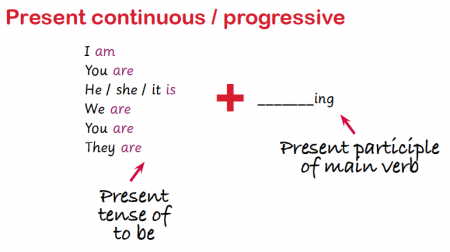 The past continuous / past progressive explainedThe past continuous is used for a continuous action in the past, for example:I was working hard when the telephone interrupted me.Everyone was shouting.They were always arguing.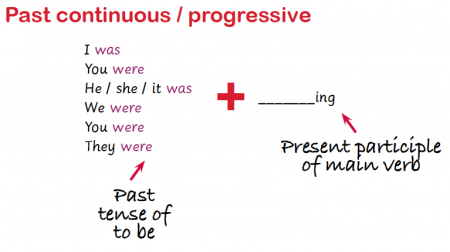 